ТОМСКАЯ ОБЛАСТЬКРИВОШЕИНСКИЙ РАЙОНМУНИЦИПАЛЬНОЕ ОБРАЗОВАНИЕ ВОЛОДИНСКОЕ СЕЛЬСКОЕ ПОСЕЛЕНИЕ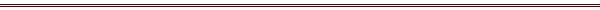 ИНФОРМАЦИОННЫЙ  БЮЛЛЕТЕНЬЕжемесячное печатное издание  для опубликования  (обнародования) правовых актов муниципального образования  Володинское сельское поселение Издается с марта 2020 г.                                                                                                                                29.05.2020                                                                              № 3СОВЕТ ВОЛОДИНСКОГО СЕЛЬСКОГО ПОСЕЛЕНИЯРЕШЕНИЕ15.05.2020                                                                                       № 11430-е собрание IV созывас. ВолодиноКривошеинский районТомская областьОб исполнении бюджета муниципального образования Володинское сельское поселение за 1 квартал 2020 годаРассмотрев представленную Администрацией Володинского сельского поселения информацию об исполнении бюджета муниципального образования Володинское сельское поселение за 1 квартал 2020 года,СОВЕТ ВОЛОДИНСКОГО СЕЛЬСКОГО ПОСЕЛЕНИЯ РЕШИЛ: 1. Принять к сведению информацию об исполнении бюджета муниципального образования Володинское сельское поселение за 1 квартал 2020 года по доходам в сумме 2357,3 тыс. рублей (приложение 1), по расходам в сумме 1751,3 тыс. рублей (приложение 2). 2. Принять к сведению информацию о реализации программ муниципального образования Володинское сельское поселение за 1 квартал 2020 года в сумме 211,8 тыс. рублей (приложение 3).3. Принять к сведению информацию об использовании средств муниципального дорожного фонда Володинского сельского поселения за 1 квартал 2020 года в сумме 99,2 тыс.рублей (приложение 4). 4. Принять к сведению информацию о перечне объектов капитального строительства муниципальной собственности, финансируемых из местного бюджета Володинского сельского поселения и объектов недвижимого имущества, приобретаемых в муниципальную собственность, за 1 квартал 2020 года в сумме 0,0 тыс.рублей (приложение5).Председатель СоветаВолодинского  сельского  поселения                             Р.П. ПетроваГлава Володинского сельского поселения                   Р.П. ПетроваПриложение 1к решению Совета Володинскогосельского поселения от 15.05.2020 №114Информация о поступлении доходов в местный бюджетмуниципального образования Володинское сельское поселениепо кодам классификации доходов бюджета за 1 квартал 2020 года Приложение 2к решению Совета Володинского сельского поселения от 15.05.2020 №114Информация об исполнении по разделам, подразделам, целевым статьям, группам (группам и подгруппам) видов расходов классификации расходов бюджетов в ведомственной структуре расходов бюджета муниципального образования Володинское сельское поселение за 1 квартал 2020 годаПриложение 3к решению Совета Володинского сельского поселения от 15.05.2020 №114Информация о реализации программ муниципального образования Володинское сельское поселение за 1 квартал 2020 годаПриложение 4к решению Совета Володинского сельского поселения от 15.05.2020 №114Информация об использовании средств муниципального дорожного фонда Володинского сельского поселения за 1 квартал 2020 годаИнформация о перечне объектов капитального строительства муниципальной собственности, финансируемых из местного бюджета Володинского сельского поселения и объектов недвижимого имущества, приобретаемых в муниципальную собственность,за 1 квартал 2020 годаАДМИНИСТРАЦИЯ ВОЛОДИНСКОГО СЕЛЬСКОГО ПОСЕЛЕНИЯПОСТАНОВЛЕНИЕ06.05.2020                                                                                           № 39ас.ВолодиноКривошеинский районТомская областьОб утверждении Порядка осуществления муниципального контроля за использованием и охраной недр при добыче общераспространенных полезных ископаемых, а также при строительстве подземных сооружений, не связанных с добычей полезных ископаемых В соответствии с Федеральным законом от 06.10.2003года №131-ФЗ «Об общих принципах местного самоуправления в Российской Федерации», Федеральным законом  от 26 декабря 2008года №294-ФЗ «О защите прав юридических лиц и индивидуальных предпринимателей при осуществлении государственного контроля (надзора) и муниципального контроля,  Федеральным законом от 21 февраля 1992года  №2395-1 «О недрах», с Уставом Володинского сельского поселенияПОСТАНОВЛЯЮ:1. Утвердить Порядок осуществления муниципального контроля за использованием и охраной недр при добыче общераспространенных полезных ископаемых, а также при строительстве подземных сооружений, не связанных с добычей полезных ископаемых, согласно приложению.2. Назначить ответственным за исполнение муниципального контроля за использованием и охраной недр при добыче общераспространенных полезных ископаемых, а также при строительстве подземных сооружений, не связанных с добычей полезных ископаемых, главного специалиста Администрации Сёмину Е.А.3. Настоящее постановление опубликовать в информационном бюллетене Володинского сельского поселения и разместить на официальном сайте Володинского сельского поселения http://volodino.tomsk.ru/ в информационно-телекоммуникационной сети «Интернет».4. Контроль за исполнением настоящего постановления оставляю за собой.Глава Володинского сельского поселения                    Р.П. Петрова Приложениек постановлению Администрации Володинского сельского поселенияот 06.05.2020 №39а Порядокосуществления муниципального контроля за использованиеми охраной недр при добыче общераспространенных полезных ископаемых, а также при строительстве подземных сооружений, не связанных с добычей полезных ископаемых 1. Общие положения 1.1. Порядок осуществления муниципального контроля за использованием и охраной недр при добыче общераспространенных полезных ископаемых, а также при строительстве подземных сооружений, не связанных с добычей полезных ископаемых (далее - Порядок), разработан в целях повышения качества и эффективности проверок, проводимых должностными лицами, уполномоченными на осуществление муниципального контроля за использованием и охраной недр при добыче общераспространенных полезных ископаемых, а также при строительстве подземных сооружений, не связанных с добычей полезных ископаемых, защиты прав юридических лиц и индивидуальных предпринимателей при осуществлении муниципального контроля, а также определяет органы, осуществляющие муниципальный контроль, их полномочия, права, обязанности и порядок работы.1.2. Муниципальный контроль на территории Володинского сельского поселения осуществляется Администрацией Володинского сельского поселения, ответственным за исполнение муниципального контроля, является уполномоченный специалист Администрации.1.3. При осуществлении муниципального контроля за использованием и охраной недр при добыче общераспространенных полезных ископаемых, а также при строительстве подземных сооружений, не связанных с добычей полезных ископаемых, должностные лица взаимодействуют с федеральными органами исполнительной власти, органами исполнительной власти Томской области, органами местного самоуправления, правоохранительными органами, организациями всех форм собственности и гражданами.1.4. Перечень нормативных правовых актов, регулирующих исполнение муниципального контроля:1.4.1. Земельный кодекс Российской Федерации от 25.10.2001 г. № 136-ФЗ.1.4.2. Федеральный закон от 21.02.1992 г. № 2395-1 «О недрах».1.4.3. Федеральный закон от 10.01.2002 г. № 7-ФЗ «Об охране окружающей среды».1.4.4. Федеральный закон от 06.10.2003 г. № 131-ФЗ «Об общих принципах организации местного самоуправления в Российской Федерации».1.4.5. Федеральный закон от 26.12.2008 г. № 294-ФЗ «О защите прав юридических лиц и индивидуальных предпринимателей при осуществлении государственного контроля (надзора) и муниципального контроля».1.4.6. Постановление Правительства Российской Федерации от 30.06.2010 г. № 489 «Об утверждении Правил подготовки органами государственного контроля (надзора) и органами муниципального контроля ежегодных планов проведения плановых проверок юридических лиц и индивидуальных предпринимателей».1.4.7. Иные нормативные правовые акты Российской Федерации, Томской области, муниципальные правовые акты  муниципального образования Володинское сельское поселение.1.5. Предмет муниципального контроля.К объектам исполнения муниципального контроля относится деятельность хозяйствующих субъектов, расположенных в административно-территориальных границах Володинского сельского поселения, при добыче общераспространенных полезных ископаемых, а также при строительстве подземных сооружений, не связанных с добычей полезных ископаемых.Субъектами проверки являются юридические лица и индивидуальные предприниматели, осуществляющие пользование участками недр с целью добычи общераспространенных полезных ископаемых, а также при строительстве подземных сооружений, не связанных с добычей полезных ископаемых.Предметом проверки является:1) соблюдение всеми пользователями недр установленного порядка и условий пользования недрами и строительства подземных сооружений, не связанных с добычей полезных ископаемых, требований законодательства Российской Федерации, нормативно-правовых актов Томской области, муниципальных правовых актов в сфере рационального использования и охраны недр;2) выявление и предупреждение правонарушений, связанных с соблюдением пользователями недрами порядка и условий использования недр и строительства подземных сооружений, не связанных с добычей полезных ископаемых.1.6. Ежегодный план проведения проверок формируется и утверждается Администрацией Володинского сельского поселения и согласовывается с прокуратурой в порядке, установленном законодательством. 2. Порядок организации и осуществления муниципального контроля 2.1. Основной формой деятельности по осуществлению муниципального контроля является проведение плановых и внеплановых проверок исполнения пользователями недр законодательства Российской Федерации и иных правовых актов, регулирующих вопросы использования и охраны недр при добыче общераспространенных полезных ископаемых, а также при строительстве подземных сооружений, не связанных с добычей полезных ископаемых.2.2. Предметом плановой проверки является соблюдение юридическим лицом, индивидуальным предпринимателем требований действующего законодательства в области рационального использования и охраны недр.2.3. Плановые проверки проводятся на основании утвержденного годового плана и распоряжения Администрации Володинского сельского поселения о проведении проверки. Плановые проверки юридических лиц и индивидуальных предпринимателей согласовываются с прокуратурой в порядке, установленном законодательством.2.4. Основанием для включения юридического лица либо индивидуального предпринимателя в ежегодный план проведения плановых проверок является истечение трех лет со дня:- государственной регистрации юридического лица, индивидуального предпринимателя;- окончания проведения последней плановой проверки юридического лица, индивидуального предпринимателя;- начала осуществления юридическим лицом, индивидуальным предпринимателем предпринимательской деятельности в соответствии с представленным в уполномоченный Правительством Российской Федерации в соответствующей сфере деятельности федеральный орган исполнительной власти уведомлением о начале осуществления отдельных видов предпринимательской деятельности в случае выполнения работ или предоставления услуг, требующих предоставления указанного уведомления.2.5. Утвержденный распоряжением Администрации Володинского сельского поселения ежегодный план проведения плановых проверок доводится до сведения заинтересованных лиц посредством его размещения на официальном сайте Администрации Володинского сельского поселения в сети Интернет.2.6. Плановая проверка проводится в форме документарной проверки или выездной проверки.2.7. О проведении плановой проверки юридическое лицо или индивидуальный предприниматель уведомляются уполномоченным органом не позднее чем за три рабочих дня до начала ее проведения посредством направления копии распоряжения Администрации Володинского сельского поселения о начале проведения плановой проверки заказным почтовым отправлением с уведомлением о вручении или иным доступным способом.В процессе проведения документарной проверки должностные лица уполномоченного органа в первую очередь рассматривают документы юридического лица или индивидуального предпринимателя, имеющиеся в распоряжении Администрации Володинского сельского поселения.В случае, если достоверность сведений, содержащихся в документах, имеющихся в распоряжении Администрации Володинского сельского поселения, вызывает обоснованные сомнения, либо эти сведения не позволяют оценить исполнение юридическим лицом или индивидуальным предпринимателем обязательных требований и (или) требований, установленных муниципальными правовыми актами, уполномоченный орган направляет в адрес юридического лица или индивидуального предпринимателя мотивированный запрос с требованием представить иные необходимые для рассмотрения в ходе проведения документарной проверки документы. К запросу прилагается заверенная печатью копия распоряжения Администрации Володинского сельского поселения на  проведении документарной проверки.В течение 10 рабочих дней со дня получения мотивированного запроса юридическое лицо или индивидуальный предприниматель обязаны направить в уполномоченный орган указанные в запросе документы.Указанные в запросе документы представляются в виде копий, заверенных печатью и подписью руководителя, иного должностного лица или уполномоченного представителя юридического лица, индивидуального предпринимателя, его уполномоченного представителя. Юридическое лицо, индивидуальный предприниматель вправе представить указанные в запросе документы в форме электронных документов в порядке, определяемом Правительством Российской Федерации.2.8. Предметом документарной проверки являются:- сведения, содержащиеся в документах юридического лица или индивидуального предпринимателя, устанавливающих их организационно-правовую форму, их права и обязанности;- документы, используемые при осуществлении их деятельности и связанные с исполнением ими обязательных требований и требований, установленных муниципальными правовыми актами, исполнением предписаний Администрации Володинского сельского поселения.В случае если в ходе документарной проверки выявлены ошибки и (или) противоречия в представленных документах либо несоответствие сведений, содержащихся в этих документах, сведениям, содержащимся в имеющихся у Администрации Володинского сельского поселения или уполномоченного органа документах, информация об этом направляется юридическому лицу или индивидуальному предпринимателю с требованием представить в течение десяти рабочих дней необходимые пояснения в письменной форме.В случае если после рассмотрения представленных пояснений и документов либо при отсутствии пояснений Администрация Володинского сельского поселения установит признаки нарушения обязательных требований или требований, установленных муниципальными правовыми актами, должностные лица уполномоченного органа вправе провести выездную проверку.- сведения, содержащиеся в документах юридического лица или индивидуального предпринимателя, устанавливающих их организационно-правовую форму, их права и обязанности;- документы, используемые при осуществлении их деятельности и связанные с исполнением ими обязательных требований и требований, установленных муниципальными правовыми актами, исполнением предписаний Администрации Володинского сельского поселения.В случае если в ходе документарной проверки выявлены ошибки и (или) противоречия в представленных документах либо несоответствие сведений, содержащихся в этих документах, сведениям, содержащимся в имеющихся у Администрации Володинского сельского поселения или уполномоченного органа документах, информация об этом направляется юридическому лицу или индивидуальному предпринимателю с требованием представить в течение десяти рабочих дней необходимые пояснения в письменной форме.В случае если после рассмотрения представленных пояснений и документов либо при отсутствии пояснений Администрация Володинского сельского поселения установит признаки нарушения обязательных требований или требований, установленных муниципальными правовыми актами, должностные лица уполномоченного органа вправе провести выездную проверку.2.9. Выездная проверка проводится по месту нахождения юридического лица, месту осуществления деятельности индивидуального предпринимателя и (или) по месту фактического осуществления их деятельности.Выездная проверка начинается с предъявления служебного удостоверения должностными лицами уполномоченного органа, обязательного ознакомления руководителя или иного должностного лица юридического лица или индивидуального предпринимателя, его уполномоченного представителя с распоряжением Администрации Володинского сельского поселения о назначении выездной проверки и с полномочиями проводящих выездную проверку лиц, а также с целями, задачами, основаниями проведения выездной проверки, видами и объемом мероприятий по контролю, составом экспертов, представителями экспертных организаций, привлекаемых к выездной проверке, со сроками и с условиями ее проведения.2.10. Основанием для проведения внеплановой проверки является:1) истечение срока исполнения юридическим лицом, индивидуальным предпринимателем ранее выданного предписания об устранении выявленного нарушения обязательных требований и (или) требований, установленных муниципальными правовыми актами;2) причинение вреда жизни, здоровью граждан, вреда животным, растениям, окружающей среде, объектам культурного наследия (памятникам истории и культуры) народов Российской Федерации, безопасности государства, а также возникновение чрезвычайных ситуаций природного и техногенного характера;- возникновение угрозы причинения вреда жизни, здоровью граждан, вреда животным, растениям, окружающей среде, объектам культурного наследия (памятникам истории и культуры) народов Российской Федерации, безопасности государства, а также угрозы чрезвычайных ситуаций природного и техногенного характера;3) распоряжение Администрации Володинского сельского поселения, изданное в соответствии с поручениями Президента Российской Федерации, Правительства Российской Федерации и на основании требования прокурора о проведении внеплановой проверки в рамках контроля за исполнением законов по поступившим в органы прокуратуры материалам и обращениям;4) иные случаи, установленные действующим законодательством.2.11. Внеплановая проверка проводится в форме документарной проверки и (или) выездной проверки.О проведении внеплановой выездной проверки, за исключением внеплановой выездной проверки, основания проведения которой указаны в части 2 пункта 2.10 раздела 2 настоящего Порядка, юридическое лицо, индивидуальный предприниматель уведомляются Администрацией Володинского сельского поселения не менее чем за двадцать четыре часа до начала ее проведения любым доступным способом.В случае если в результате деятельности юридического лица или индивидуального предпринимателя причинен или причиняется вред жизни, здоровью граждан, вред животным, растениям, окружающей среде, безопасности государства, а также возникли или могут возникнуть чрезвычайные ситуации природного и техногенного характера, предварительное уведомление юридических лиц, индивидуальных предпринимателей о начале проведения внеплановой выездной проверки не требуется.Внеплановая выездная проверка по основанию, указанному в части 2 пункта 2.10 раздела 2 настоящего Порядка, может быть проведена незамедлительно с извещением органа прокуратуры в порядке, установленном частью 12 статьи 10 Федерального закона от 26.12.2008 N 294-ФЗ "О защите прав юридических лиц и индивидуальных предпринимателей при осуществлении государственного контроля (надзора) и муниципального контроля".2.12. Порядок проведения документарной проверки регламентируется пунктами 2.7, 2.8 настоящего Порядка.2.13. Обращения и заявления, не позволяющие установить лицо, обратившееся в орган муниципального контроля по вопросам нарушения установленных требований в сфере рационального использования и охраны недр, а также обращения и заявления, не содержащие сведения о фактах, указанных в пункте 2.10 настоящего Порядка, не могут служить основанием для проведения внеплановой проверки.2.14. Сроки проведения проверок устанавливаются в соответствии с Федеральным законом от 26.12.2008 N 294-ФЗ "О защите прав юридических лиц и индивидуальных предпринимателей при осуществлении государственного контроля (надзора) и муниципального контроля". 3. Оформление результатов проверки 3.1. По результатам проверки должностным лицом (лицами), осуществляющими проверку, составляется Акт проверки в соответствии с Типовой формой акта проверки, утвержденной приказом Минэкономразвития России от 30.04.2009 N 141, в двух экземплярах.В Акте проверки указываются:- дата, время и место составления Акта проверки;- наименование органа муниципального контроля;- дата и номер распоряжения Администрации Володинского сельского поселения об осуществлении проверки;- фамилии, имена, отчества и должности должностного лица или должностных лиц, проводивших проверку;- наименование проверяемого юридического лица или фамилия, имя и отчество индивидуального предпринимателя, а также фамилия, имя, отчество и должность руководителя, иного должностного лица или уполномоченного представителя юридического лица, уполномоченного представителя индивидуального предпринимателя, присутствовавших при проведении проверки;- дата, время, продолжительность и место проведения проверки;- сведения о результатах проверки, в том числе о выявленных нарушениях обязательных требований и требований, установленных муниципальными правовыми актами, об их характере и о лицах, допустивших указанные нарушения;- сведения об ознакомлении или отказе в ознакомлении с Актом проверки руководителя, иного должностного лица или уполномоченного представителя юридического лица, индивидуального предпринимателя, его уполномоченного представителя, присутствовавших при проведении проверки, о наличии их подписей или об отказе от совершения подписи, а также сведения о внесении в журнал учета проверок записи о проведенной проверке либо о невозможности внесения такой записи в связи с отсутствием у юридического лица, индивидуального предпринимателя указанного журнала;- подписи должностного лица или должностных лиц, проводивших проверку.3.2. Акт проверки оформляется непосредственно после ее завершения в двух экземплярах, один из которых с копиями приложений вручается руководителю, иному должностному лицу или уполномоченному представителю юридического лица, индивидуальному предпринимателю, его уполномоченному представителю под расписку об ознакомлении либо об отказе в ознакомлении с актом проверки.3.3. Юридическое лицо, индивидуальный предприниматель, в отношении которых была проведена проверка, в случае несогласия с фактами, выводами, предложениями, изложенными в акте проверки, либо с выданным предписанием об устранении выявленных нарушений в течение пятнадцати дней с даты получения акта проверки вправе представить в Администрацию Володинского сельского поселения в письменной форме возражения в отношении акта проверки и (или) выданного предписания об устранении выявленных нарушений в целом или его отдельных положений, при этом юридическое лицо, индивидуальный предприниматель вправе приложить к таким возражениям документы, подтверждающие обоснованность таких возражений, или их заверенные копии либо в согласованный срок передать их в Администрацию Володинского сельского поселения.3.4. В случае выявления при проведении проверки нарушений юридическим лицом, индивидуальным предпринимателем обязательных требований или требований, установленных муниципальными правовыми актами, должностные лица уполномоченного органа в пределах полномочий, предусмотренных законодательством Российской Федерации, обязаны:- выдать предписание юридическому лицу, индивидуальному предпринимателю об устранении выявленных нарушений с указанием сроков их исполнения и (или) о проведении мероприятий по предотвращению причинения вреда жизни, здоровью людей, вреда животным, растениям, окружающей среде, объектам культурного наследия (памятникам истории и культуры) народов Российской Федерации, безопасности государства, имуществу физических и юридических лиц, государственному или муниципальному имуществу, предупреждению возникновения чрезвычайных ситуаций природного и техногенного характера, а также других мероприятий, предусмотренных федеральными законами;- принять меры по контролю за устранением выявленных нарушений, их предупреждению, предотвращению возможного причинения вреда жизни, здоровью граждан, вреда животным, растениям, окружающей среде, обеспечению безопасности государства, предупреждению возникновения чрезвычайных ситуаций природного и техногенного характера, а также меры по привлечению лиц, допустивших выявленные нарушения, к ответственности.3.5. В случае выявления нарушения законодательства в сфере рационального использования и охраны недр материалы проверок направляются в уполномоченные органы для принятия решения о привлечении виновных лиц к ответственности в соответствии с действующим законодательством. 4. Полномочия должностных лиц, осуществляющих муниципальный контроль 4.1. Должностные лица уполномоченного органа в порядке, установленном законодательством Российской Федерации, имеют право:1) запрашивать и получать на основании мотивированных письменных запросов от органов государственной власти, органов местного самоуправления, юридических лиц, индивидуальных предпринимателей и граждан информацию и документы, которые относятся к предмету проверки и предоставление которых предусмотрено Федеральным законом от 26.12.2008 N 294-ФЗ "О защите прав юридических лиц и индивидуальных предпринимателей при осуществлении государственного контроля (надзора) и муниципального контроля" (далее - Федеральный закон N294-ФЗ);2) привлекать к проведению проверки юридического лица, индивидуального предпринимателя экспертов, экспертные организации, не состоящие в гражданско-правовых и трудовых отношениях с юридическим лицом, индивидуальным предпринимателем, в отношении которых проводится проверка, и не являющиеся аффилированными лицами проверяемых лиц;3) взаимодействовать с органами государственного контроля (надзора) при организации и проведении проверок, с саморегулируемыми организациями по вопросам защиты прав их членов при осуществлении муниципального контроля за использованием и охраной недр при добыче общераспространенных полезных ископаемых, а также при строительстве подземных сооружений, не связанных с добычей полезных ископаемых;4) беспрепятственно по предъявлении служебного удостоверения и копии распоряжения Администрации Володинского сельского поселения о назначении проверки посещать объекты хозяйственной и иной деятельности, проводить обследования используемых юридическими лицами, индивидуальными предпринимателями при осуществлении своей деятельности зданий, помещений, сооружений, технических устройств, оборудования и материалов, а также проводить необходимые исследования, испытания, измерения, экспертизы, расследования и другие мероприятия по контролю.4.2. Должностные лица уполномоченного органа в порядке, установленном законодательством Российской Федерации, обязаны:1) своевременно и в полной мере исполнять предоставленные в соответствии с законодательством Российской Федерации полномочия по предупреждению, выявлению и пресечению нарушений обязательных требований и требований, установленных муниципальными правовыми актами;2) соблюдать законодательство Российской Федерации, права и законные интересы юридического лица, индивидуального предпринимателя, проверка которых проводится;3) проводить проверку на основании распоряжения или приказа руководителя, заместителя руководителя органа государственного контроля (надзора), органа муниципального контроля о ее проведении в соответствии с ее назначением;4) проводить проверку только во время исполнения служебных обязанностей, выездную проверку только при предъявлении служебных удостоверений, копии распоряжения или приказа руководителя, заместителя руководителя органа государственного контроля (надзора), органа муниципального контроля и в случае, предусмотренном частью 5 статьи 10 Федерального закона № 294-ФЗ от 26.12.2008 года «О защите прав юридических лиц и индивидуальных предпринимателей при осуществлении государственного контроля (надзора) и муниципального контроля», копии документа о согласовании проведения проверки;5) не препятствовать руководителю, иному должностному лицу или уполномоченному представителю юридического лица, индивидуальному предпринимателю, его уполномоченному представителю присутствовать при проведении проверки и давать разъяснения по вопросам, относящимся к предмету проверки;6) предоставлять руководителю, иному должностному лицу или уполномоченному представителю юридического лица, индивидуальному предпринимателю, его уполномоченному представителю, присутствующим при проведении проверки, информацию и документы, относящиеся к предмету проверки;7) знакомить руководителя, иного должностного лица или уполномоченного представителя юридического лица, индивидуального предпринимателя, его уполномоченного представителя с результатами проверки;7.1) знакомить руководителя, иное должностное лицо или уполномоченного представителя юридического лица, индивидуального предпринимателя, его уполномоченного представителя с документами и (или) информацией, полученными в рамках межведомственного информационного взаимодействия;8) учитывать при определении мер, принимаемых по фактам выявленных нарушений, соответствие указанных мер тяжести нарушений, их потенциальной опасности для жизни, здоровья людей, для животных, растений, окружающей среды, объектов культурного наследия (памятников истории и культуры) народов Российской Федерации, музейных предметов и музейных коллекций, включенных в состав Музейного фонда Российской Федерации, особо ценных, в том числе уникальных, документов Архивного фонда Российской Федерации, документов, имеющих особое историческое, научное, культурное значение, входящих в состав национального библиотечного фонда, безопасности государства, для возникновения чрезвычайных ситуаций природного и техногенного характера, а также не допускать необоснованное ограничение прав и законных интересов граждан, в том числе индивидуальных предпринимателей, юридических лиц;9) доказывать обоснованность своих действий при их обжаловании юридическими лицами, индивидуальными предпринимателями в порядке, установленном законодательством Российской Федерации;10) соблюдать сроки проведения проверки, установленные настоящим Федеральным законом;11) не требовать от юридического лица, индивидуального предпринимателя документы и иные сведения, представление которых не предусмотрено законодательством Российской Федерации;12) перед началом проведения выездной проверки по просьбе руководителя, иного должностного лица или уполномоченного представителя юридического лица, индивидуального предпринимателя, его уполномоченного представителя ознакомить их с положениями административного регламента (при его наличии), в соответствии с которым проводится проверка;13) осуществлять запись о проведенной проверке в журнале учета проверок в случае его наличия у юридического лица, индивидуального предпринимателя.4.3. Должностные лица уполномоченного органа не вправе:1) проверять выполнение обязательных требований и требований, установленных муниципальными правовыми актами, если такие требования не относятся к полномочиям органа государственного контроля (надзора), органа муниципального контроля, от имени которых действуют эти должностные лица;1.1) проверять выполнение требований, установленных нормативными правовыми актами органов исполнительной власти СССР и РСФСР, а также выполнение требований нормативных документов, обязательность применения которых не предусмотрена законодательством Российской Федерации;1.2) проверять выполнение обязательных требований и требований, установленных муниципальными правовыми актами, не опубликованными в установленном законодательством Российской Федерации порядке;2) осуществлять плановую или внеплановую выездную проверку в случае отсутствия при ее проведении руководителя, иного должностного лица или уполномоченного представителя юридического лица, индивидуального предпринимателя, его уполномоченного представителя, за исключением случая проведения такой проверки по основанию, предусмотренному подпунктом "б" пункта 2 части 2 статьи 10 Федерального закона № 294-ФЗ от 26.12.2008 года «О защите прав юридических лиц и индивидуальных предпринимателей при осуществлении государственного контроля (надзора) и муниципального контроля», а также проверки соблюдения требований земельного законодательства в случаях надлежащего уведомления собственников земельных участков, землепользователей, землевладельцев и арендаторов земельных участков; 3) требовать представления документов, информации, образцов продукции, проб обследования объектов окружающей среды и объектов производственной среды, если они не являются объектами проверки или не относятся к предмету проверки, а также изымать оригиналы таких документов;4) отбирать образцы продукции, пробы обследования объектов окружающей среды и объектов производственной среды для проведения их исследований, испытаний, измерений без оформления протоколов об отборе указанных образцов, проб по установленной форме и в количестве, превышающем нормы, установленные национальными стандартами, правилами отбора образцов, проб и методами их исследований, испытаний, измерений, техническими регламентами или действующими до дня их вступления в силу иными нормативными техническими документами и правилами и методами исследований, испытаний, измерений;5) распространять информацию, полученную в результате проведения проверки и составляющую государственную, коммерческую, служебную, иную охраняемую законом тайну, за исключением случаев, предусмотренных законодательством Российской Федерации;6) превышать установленные сроки проведения проверки;7) осуществлять выдачу юридическим лицам, индивидуальным предпринимателям предписаний или предложений о проведении за их счет мероприятий по контролю;8) требовать от юридического лица, индивидуального предпринимателя представления документов и (или) информации, включая разрешительные документы, имеющиеся в распоряжении иных государственных органов, органов местного самоуправления либо подведомственных государственным органам или органам местного самоуправления организаций, включенные в определенный Правительством Российской Федерации перечень;9) требовать от юридического лица, индивидуального предпринимателя представления документов, информации до даты начала проведения проверки. Орган государственного контроля (надзора), орган муниципального контроля после принятия распоряжения или приказа о проведении проверки вправе запрашивать необходимые документы и (или) информацию в рамках межведомственного информационного взаимодействия.5. Права, обязанности и ответственность лиц, в отношении которых осуществляются мероприятия по муниципальному контролю 5.1. Руководитель, иное должностное лицо или уполномоченный представитель юридического лица, индивидуальный предприниматель, его уполномоченный представитель при проведении проверки имеют право:1) непосредственно присутствовать при проведении проверки, давать объяснения по вопросам, относящимся к предмету проверки;2) получать от уполномоченного органа, его должностных лиц информацию, которая относится к предмету проверки и предоставление которой предусмотрено Федеральным законом от 26.12.2008 N 294-ФЗ "О защите прав юридических лиц и индивидуальных предпринимателей при осуществлении государственного контроля (надзора) и муниципального контроля";3) знакомиться с результатами проверки и указывать в акте проверки о своем ознакомлении с результатами проверки, согласии или несогласии с ними, а также с отдельными действиями должностных лиц уполномоченного органа;4) обжаловать действия (бездействие) должностных лиц уполномоченного органа, повлекшие за собой нарушение прав юридического лица, индивидуального предпринимателя при проведении проверки, в административном и (или) судебном порядке в соответствии с законодательством Российской Федерации.5.2. Обязанности и ответственность лиц, в отношении которых осуществляется мероприятие по контролю:1) при проведении проверок юридические лица обязаны обеспечить присутствие руководителей, иных должностных лиц или уполномоченных представителей юридических лиц; индивидуальные предприниматели обязаны присутствовать лично или обеспечить присутствие уполномоченных представителей, ответственных за организацию и проведение мероприятий по выполнению обязательных требований и требований, установленных муниципальными правовыми актами;2) юридические лица, их руководители, иные должностные лица или уполномоченные представители юридических лиц, индивидуальные предприниматели, их уполномоченные представители, допустившие нарушение Федерального закона от 26.12.2008 N 294-ФЗ "О защите прав юридических лиц и индивидуальных предпринимателей при осуществлении государственного контроля (надзора) и муниципального контроля", необоснованно препятствующие проведению проверок, уклоняющиеся от проведения проверок и (или) не исполняющие в установленный срок предписания уполномоченного органа об устранении выявленных нарушений обязательных требований или требований, установленных муниципальными правовыми актами, несут ответственность в соответствии с законодательством Российской Федерации;3) юридические лица, их руководители, иные должностные лица или уполномоченные представители юридических лиц, индивидуальные предприниматели, их уполномоченные представители обязаны предоставить должностным лицам уполномоченного органа, проводящим выездную проверку, возможность ознакомиться с документами, связанными с целями, задачами и предметом выездной проверки, в случае, если выездной проверке не предшествовало проведение документарной проверки, а также обеспечить доступ проводящих выездную проверку должностных лиц и участвующих в выездной проверке экспертов, представителей экспертных организаций на территорию, в используемые юридическим лицом, индивидуальным предпринимателем при осуществлении деятельности здания, строения, сооружения, помещения, к используемым юридическими лицами, индивидуальными предпринимателями оборудованию, подобным объектам, транспортным средствам и перевозимым ими грузам;4) вправе вести журнал учета проверок по типовой форме, установленной федеральным органом исполнительной власти, уполномоченным Правительством Российской Федерации. 6. Ответственность органов муниципального контроля 6.1. Орган муниципального контроля, их должностные лица в случае ненадлежащего исполнения соответственно функций, служебных обязанностей, совершения противоправных действий (бездействия) при проведении проверки несут ответственность в соответствии с законодательством Российской Федерации.6.2. Орган муниципального контроля осуществляет контроль за исполнением должностными лицами соответствующего органа служебных обязанностей, ведет учет случаев ненадлежащего исполнения должностными лицами служебных обязанностей, проводит соответствующие служебные расследования и принимает в соответствии с законодательством Российской Федерации меры в отношении таких должностных лиц.6.3. О мерах, принятых в отношении виновных в нарушении законодательства Российской Федерации должностных лиц, в течение десяти дней со дня принятия таких мер орган муниципального контроля обязан сообщить в письменной форме юридическому лицу, индивидуальному предпринимателю, права и (или) законные интересы которых нарушены.АДМИНИСТРАЦИЯ ВОЛОДИНСКОГО СЕЛЬСКОГО ПОСЕЛЕНИЯПОСТАНОВЛЕНИЕ 15.05.2020                                                                                № 44с.ВолодиноКривошеинский районТомская областьОб утверждении отчета об исполнении бюджета муниципального образования Володинское сельское поселение за 1 квартал 2020 годаВ соответствии со статьей 264² Бюджетного Кодекса Российской Федерации, рассмотрев проект отчета об исполнении бюджета муниципального образования Володинское сельское поселение за 1 квартал 2020 годаПОСТАНОВЛЯЮ:1. Утвердить отчет об исполнении бюджета муниципального образования Володинское сельское поселение за 1 квартал 2020 года по доходам  в сумме 2357,3 тыс.рублей и по расходам в сумме 1751,3 тыс.рублей, с превышением доходов над расходами в сумме 606,0 тыс.рублей в следующем составе:1.1. отчет о поступлении доходов в местный бюджет муниципального образования Володинское сельское поселение по кодам классификации доходов, включающих коды группы, подгруппы, статьи, подстатьи, элемента, группы подвида аналитической группы подвида доходов, согласно приложению 1 к настоящему постановлению;1.2. отчет об исполнении по разделам, подразделам, целевым статьям, группам (группам и подгруппам) видов расходов классификации расходов бюджетов в ведомственной структуре расходов бюджета муниципального образования Володинское сельское поселение за 1 квартал 2020 года, согласно приложению 2;1.3. отчет о реализации программ муниципального образования Володинское сельское поселение за 1 квартал 2020 года согласно приложению 3;1.4. отчет об использовании средств муниципального дорожного фонда Володинского сельского поселения за 1 квартал 2020 года согласно приложению 4;1.5. отчет по объектам капитального строительства муниципальной собственности, финансируемых из местного бюджета Володинского сельского поселения, и объектов недвижимого имущества, приобретаемых в муниципальную собственность, за 1 квартал 2020 года согласно приложению 5.2. Направить информацию об исполнении бюджета Володинского сельского поселения за 1 квартал 2020 года в представительный орган муниципального образования – Совет Володинского сельского поселения. 3. Настоящее постановление вступает в силу со дня его официального опубликования.Глава  Володинского сельского поселения                    Р.П. ПетроваПриложение 1к постановлениюАдминистрации Володинскогосельского поселения от 15.05.2020 № 44Отчет о поступлении доходов в местный бюджет муниципального образования Володинское сельское поселение по кодам классификации доходов, включающих коды группы, подгруппы, статьи, подстатьи, элемента, группы подвида аналитической группы подвида доходов, за 1 квартал 2020 года Приложение 2к постановлению Администрации Володинского  сельского поселения от 15.05.2020 № 44Отчет об исполнении по разделам, подразделам, целевым статьям, группам (группам и подгруппам) видов расходов классификации расходов бюджетов в ведомственной структуре расходов бюджета муниципального образования Володинское сельское поселение  за 1 квартал 2020 годаПриложение 3к постановлениюАдминистрации Володинскогосельского поселения от 15.05.2020 № 44Отчет о реализации программ муниципального образования Володинское сельское поселение за 1 квартал 2020 года Приложение 4к постановлению Администрации Володинского сельского поселения от 15.05.2020 № 44Отчет об использовании средств муниципального дорожного фонда Володинского сельского поселения за 1 квартал 2020 года Приложение 5к постановлению Администрации Володинского сельского поселения от 15.05.2020 № 44Отчет по объектам капитального строительства муниципальной собственности, финансируемых из местного бюджета Володинского сельского поселения, и объектов недвижимого имущества, приобретаемых в муниципальную собственность, за 1 квартал 2020 годаАДМИНИСТРАЦИЯ ВОЛОДИНСКОГО СЕЛЬСКОГО ПОСЕЛЕНИЯПОСТАНОВЛЕНИЕ29.05.2020                                                                                         №46ас.ВолодиноКривошеинский районТомская областьОб определении мест выгула домашних животных на территории муниципального образования Володинское сельское поселениеВ соответствии с Федеральным законом от 06 октября 2003года  № 131-ФЗ «Об общих принципах организации местного самоуправления в Российской Федерации», Федеральным законом от 27 декабря 2018 года № 498-ФЗ «Об ответственном обращении с животными и о внесении изменений в отдельные законодательные акты Российской Федерации», Уставом муниципального образования  Володинского сельского поселения, решением  Совета Володинского сельского поселения от 29 марта 2019года  №77 «Об утверждении Правил благоустройства  территории Володинского сельского поселения» ПОСТАНОВЛЯЮ:1. Определить места для выгула домашних животных на территории муниципального образования  Володинское сельское поселение,  согласно приложению.2. При выгуле домашнего животного необходимо соблюдать следующие требования:1) исключать возможность свободного, неконтролируемого передвижения животного при пересечении проезжей части автомобильной дороги, в  помещениях общего пользования многоквартирных домов, во дворах таких домов, на детских и спортивных площадках;2) обеспечивать уборку продуктов жизнедеятельности животного в местах и на территориях общего пользования;3) не допускать выгул животного вне мест, разрешенных постановлением Администрации  Володинского сельского поселения  для выгула животных.3.  Выгул с домашними животными ЗАПРЕЩАЕТСЯ:- на детских спортивных площадках;- на территории парков, скверов, местах массового отдыха;- на территориях детских, образовательных и лечебных учреждений;- на территориях, прилегающих к объектам культуры и искусства;- на площадях, бульварах;- в организациях общественного питания, магазинах, кроме специализированных объектов для совместного с животными посещения.Действие настоящего пункта не распространяется на собак - поводырей.4. Выгул домашних животных допускается только под присмотром их владельцев.5. Экскременты домашних животных после удовлетворения последними естественных потребностей должны быть убраны владельцами указанных животных и размещены в мусорные контейнера или иные ёмкости, предназначенные для сбора твердых коммунальных отходов.6. Настоящее постановление опубликовать в информационном бюллетене Володинского сельского поселения и разместить на официальном сайте Володинского сельского поселения http://volodino.tomsk.ru/ в информационно-телекоммуникационной сети «Интернет».7. Настоящее постановление вступает в силу со дня его официального опубликования.8. Контроль за исполнением настоящего постановления  оставляю за собой.Глава Володинского сельского поселения                    Р.П. ПетроваПриложение  к постановлению Администрации Володинского сельского поселенияот   29.05.2020 №46а Места для выгула домашних животных на территории муниципального образования  Володинское сельское поселение Наименование показателяКод дохода по бюджетной классификацииУтвержденные бюджетные назначения на 2020 год (тыс.руб.)Поступило за 1 квартал 2020 года (тыс.руб.)Процент исполнения к годовому плануНаименование показателяКод дохода по бюджетной классификацииУтвержденные бюджетные назначения на 2020 год (тыс.руб.)Поступило за 1 квартал 2020 года (тыс.руб.)Процент исполнения к годовому плануНаименование показателяКод дохода по бюджетной классификацииУтвержденные бюджетные назначения на 2020 год (тыс.руб.)Поступило за 1 квартал 2020 года (тыс.руб.)Процент исполнения к годовому плануНаименование показателяКод дохода по бюджетной классификацииУтвержденные бюджетные назначения на 2020 год (тыс.руб.)Поступило за 1 квартал 2020 года (тыс.руб.)Процент исполнения к годовому плануНаименование показателяКод дохода по бюджетной классификацииУтвержденные бюджетные назначения на 2020 год (тыс.руб.)Поступило за 1 квартал 2020 года (тыс.руб.)Процент исполнения к годовому плануНаименование показателяКод дохода по бюджетной классификацииУтвержденные бюджетные назначения на 2020 год (тыс.руб.)Поступило за 1 квартал 2020 года (тыс.руб.)Процент исполнения к годовому плануНаименование показателяКод дохода по бюджетной классификацииУтвержденные бюджетные назначения на 2020 год (тыс.руб.)Поступило за 1 квартал 2020 года (тыс.руб.)Процент исполнения к годовому плану12345Доходы бюджета - всегоX15 371, 82 357,315,3в том числе:НАЛОГОВЫЕ И НЕНАЛОГОВЫЕ ДОХОДЫ000 100000000000000004 905,91 059,421,6НАЛОГИ НА ПРИБЫЛЬ, ДОХОДЫ182 101000000000000002 437,0606,624,9Налог на доходы физических лиц182 101020000100001102 437,0606,624,9Налог на доходы физических лиц с доходов, источником которых является налоговый агент, за исключением доходов, в отношении которых исчисление и уплата налога осуществляются в соответствии со статьями 227, 227.1 и 228 Налогового кодекса Российской Федерации182 101020100100001102 422,0608,425,1Налог на доходы физических лиц с доходов, полученных физическими лицами в соответствии со статьей 228 Налогового кодекса Российской Федерации182 1010203001000011015,0-1,8-12,0НАЛОГИ НА ТОВАРЫ (РАБОТЫ, УСЛУГИ), РЕАЛИЗУЕМЫЕ НА ТЕРРИТОРИИ РОССИЙСКОЙ ФЕДЕРАЦИИ100 10300000000000000984,0 217,322,1Акцизы по подакцизным товарам (продукции), производимым на территории Российской Федерации100 10302000010000110984,0217,322,1Доходы от уплаты акцизов на дизельное топливо, подлежащие распределению между бюджетами субъектов Российской Федерации и местными бюджетами с учетом установленных дифференцированных нормативов отчислений в местные бюджеты100 10302230010000110450,098,621,9Доходы от уплаты акцизов на моторные масла для дизельных и (или) карбюраторных (инжекторных) двигателей, подлежащие распределению между бюджетами субъектов Российской Федерации и местными бюджетами с учетом установленных дифференцированных нормативов отчислений в местные бюджеты100 103022400100001104,00,615,0Доходы от уплаты акцизов на автомобильный бензин, подлежащие распределению между бюджетами субъектов Российской Федерации и местными бюджетами с учетом установленных дифференцированных нормативов отчислений в местные бюджеты100 10302250010000110610,0138,422,7Доходы от уплаты акцизов на прямогонный бензин, подлежащие распределению между бюджетами субъектов Российской Федерации и местными бюджетами с учетом установленных дифференцированных нормативов отчислений в местные бюджеты100 10302260010000110-80,0-20,325,4НАЛОГИ НА ИМУЩЕСТВО182 10600000000000000702,078,611,2Налог на имущество физических лиц182 10601000000000110262,062,123,7Налог на имущество физических лиц, взимаемый по ставкам, применяемым к объектам налогообложения, расположенным в границах сельских поселений182 10601030100000110262,062,123,7Земельный налог182 10606000000000110440,016,53,8Земельный налог с организаций182 10606030000000110159,011,67,3Земельный налог с организаций, обладающих земельным участком, расположенным в границах сельских поселений182 10606033100000110159,011,67,3Земельный налог с физических лиц182 10606040000000110281,04,91,7Земельный налог с физических лиц, обладающих земельным участком, расположенным в границах сельских поселений182 10606043100000110281,04,91,7ДОХОДЫ ОТ ИСПОЛЬЗОВАНИЯ ИМУЩЕСТВА, НАХОДЯЩЕГОСЯ В ГОСУДАРСТВЕННОЙ И МУНИЦИПАЛЬНОЙ СОБСТВЕННОСТИ908 11100000000000000782,9144,018,4Доходы, получаемые в виде арендной либо иной платы за передачу в возмездное пользование государственного и муниципального имущества (за исключением имущества бюджетных и автономных учреждений, а также имущества государственных и муниципальных унитарных предприятий, в том числе казенных)908 11105000000000120625,9125,120,0Доходы, получаемые в виде арендной платы, а также средства от продажи права на заключение договоров аренды за земли, находящиеся в собственности сельских поселений (за исключением земельных участков муниципальных бюджетных и автономных учреждений)908 111050251000001203,9-0,0Доходы от сдачи в аренду имущества, находящегося в оперативном управлении органов управления сельских поселений и созданных ими учреждений (за исключением имущества муниципальных бюджетных и автономных учреждений)908 11105035100000120622,0125,120,1Прочие поступления от использования имущества, находящегося в собственности сельских поселений (за исключением имущества муниципальных бюджетных и автономных учреждений, а также имущества муниципальных унитарных предприятий, в том числе казенных)908 11109045100000120157,018,912,0ДОХОДЫ ОТ ОКАЗАНИЯ ПЛАТНЫХ УСЛУГ И КОМПЕНСАЦИИ ЗАТРАТ ГОСУДАРСТВА908 11300000000000000-12,9-Доходы от компенсации затрат государства908 11302000000000130-12,9-Прочие доходы от компенсации затрат государства908 11302990000000130-12,9-БЕЗВОЗМЕЗДНЫЕ ПОСТУПЛЕНИЯ000 2000000000000000010 465,91 297,912,4БЕЗВОЗМЕЗДНЫЕ ПОСТУПЛЕНИЯ ОТ ДРУГИХ БЮДЖЕТОВ БЮДЖЕТНОЙ СИСТЕМЫ РОССИЙСКОЙ ФЕДЕРАЦИИ908 2020000000000000010 465,91 297,912,4Дотации бюджетам бюджетной системы Российской Федерации908 202100000000001503 658,81 081,729,6Дотации бюджетам сельских поселений на выравнивание бюджетной обеспеченности908 202150011000001503 658,81 081,729,6Субвенции бюджетам бюджетной системы Российской Федерации908 202300000000001501 318,267,05,1Субвенции бюджетам сельских поселений на предоставление жилых помещений детям-сиротам и детям, оставшимся без попечения родителей, лицам из их числа по договорам найма специализированных жилых помещений908 20235082100000150965,0-0,0Субвенции бюджетам сельских поселений на осуществление первичного воинского учета на территориях, где отсутствуют военные комиссариаты908 20235118100000150353,267,019,0Иные межбюджетные трансферты908 202400000000001505 488,9149,22,7Прочие межбюджетные трансферты, передаваемые бюджетам908 202499990000001505 488,9149,22,7Прочие межбюджетные трансферты, передаваемые бюджетам сельских поселений908 202499991000001505 488,9149,22,7№ п/пНаименованиеВедВедРзПрРзПрЦСРЦСРВРУтверждено в бюджете на 2020 год(тыс.руб.)Исполнено за 1 квартал 2020 года (тыс.руб.)Процент исполнения к годовому плануВ С Е Г О15371,81751,311,41Исполнительно-распорядительный орган муниципального образования − Администрация Володинского сельского поселения90890890815371.81751.311.4Общегосударственные вопросы9080100010001004522.51099.224.3Функционирование высшего должностного лица субъекта Российской Федерации и муниципального образования908010201020102879.1220.325.1Руководство и управление в сфере установленных функций органов государственной власти субъектов Российской Федерации  и органов местного самоуправления90801020102010200200000000020000000879.1220.325.1Глава муниципального образования90801020102010200203000000020300000879.1220.325.1Расходы на выплаты персоналу в целях обеспечения выполнения функций государственными (муниципальными) органами, казенными учреждениями, органами управления государственными внебюджетными фондами90801020102010200203000000020300000100879.1220.325.1Расходы на выплаты персоналу государственных (муниципальных) органов90801020102010200203000000020300000120879.1220.325.1Функционирование Правительства Российской Федерации, высших исполнительных органов государственной власти субъектов Российской Федерации, местных администраций9080104010401043299.3636.319.3Руководство и управление в сфере установленных функций органов государственной власти субъектов Российской Федерации  и органов местного самоуправления908010401040104002000000000200000003287.3636.319.4Центральный аппарат908010401040104002040000000204000003287.3636.319.4Расходы на выплаты персоналу в целях обеспечения выполнения функций государственными (муниципальными) органами, казенными учреждениями, органами управления государственными внебюджетными фондами908010401040104002040000000204000001002718.6537.319.8Расходы на выплаты персоналу государственных (муниципальных) органов908010401040104002040000000204000001202718.6537.319.8Закупка товаров, работ и услуг для обеспечения государственных (муниципальных) нужд90801040104010400204000000020400000200560.792.416.5Иные закупки товаров, работ и услуг для обеспечения государственных (муниципальных) нужд90801040104010400204000000020400000240560.792.416.5Иные бюджетные ассигнования908010401040104002040000000204000008008.06.682.5Уплата налогов, сборов и иных платежей908010401040104002040000000204000008508.06.682.5Муниципальные программы муниципальных образований9080104010401047900000000790000000012.00.00Ведомственная целевая программа «Информационная политика и работа с общественностью в муниципальном образовании Володинское сельское поселение на 2019 - 2021 годы»9080104010401047971000000797100000012.00.00Размещение информации о деятельности органов местного самоуправления в средствах массовой информации, на официальном сайте и иных отведенных для размещения информации местах908010401040104797110000079711000002.00.00Закупка товаров, работ и услуг для обеспечения государственных (муниципальных) нужд908010401040104797110000079711000002002.00.00Иные закупки товаров, работ и услуг для обеспечения государственных (муниципальных) нужд908010401040104797110000079711000002402.00.00Осуществление документооборота с Росстатом, Пенсионным фондом, Фондом социального страхования, налоговой службой и другими органами государственной власти, организациями, гражданами в электронном виде9080104010401047971300000797130000010.00.00Закупка товаров, работ и услуг для обеспечения государственных (муниципальных) нужд9080104010401047971300000797130000020010.00.00Иные закупки товаров, работ и услуг для обеспечения государственных (муниципальных) нужд9080104010401047971300000797130000024010.00.00Резервные фонды90801110111011125.00.00Резервные фонды9080111011101110700000000070000000025.00.00Резервные фонды местных администраций9080111011101110700500000070050000025.00.00Иные бюджетные ассигнования9080111011101110700500000070050000080025.00.00Резервные средства9080111011101110700500000070050000087025.00.00Другие общегосударственные вопросы908011301130113319.1242.676.0Реализация государственных функций, связанных с общегосударственным управлением90801130113011309200000000920000000248.1237.995.9Выполнение других обязательств государства90801130113011309230000000923000000248.1237.995.9Расходы по уплате членских взносов на осуществление деятельности Ассоциации «Совет муниципальных образований Томской области»908011301130113092330000009233000009.19.1100Иные бюджетные ассигнования908011301130113092330000009233000008009.19.1100Уплата налогов, сборов и иных платежей908011301130113092330000009233000008509.19.1100Расходы на организацию, ведение похозяйственного учета, обслуживание ИПК «Регистр МО»908011301130113092360000009236000006.06.0100Закупка товаров, работ и услуг для обеспечения государственных (муниципальных) нужд908011301130113092360000009236000002006.06.0100Иные закупки товаров, работ и услуг для обеспечения государственных (муниципальных) нужд908011301130113092360000009236000002406.06.0100Расходы по управлению, содержанию  муниципальной собственности, оформление прав в отношении муниципального имущества90801130113011309238000000923800000233.0222.895.6Закупка товаров, работ и услуг для обеспечения государственных (муниципальных) нужд9080113011301130923800000092380000020010.20.00Иные закупки товаров, работ и услуг для обеспечения государственных (муниципальных) нужд9080113011301130923800000092380000024010.20.00Иные бюджетные ассигнования90801130113011309238000000923800000800222.8222.8100Уплата налогов, сборов и иных платежей90801130113011309238000000923800000850222.8222.8100Муниципальные программы муниципальных образований9080113011301137900000000790000000071.04.76.6Ведомственная целевая программа «Информационная политика и работа с общественностью в муниципальном образовании Володинское сельское поселение на 2019 - 2021 годы»9080113011301137971000000797100000071.04.76.6Размещение информации о деятельности органов местного самоуправления в средствах массовой информации, на официальном сайте и иных отведенных для размещения информации местах9080113011301137971100000797110000071.04.76.6Закупка товаров, работ и услуг для обеспечения государственных (муниципальных) нужд9080113011301137971100000797110000020071.04.76.6Иные закупки товаров, работ и услуг для обеспечения государственных (муниципальных) нужд9080113011301137971100000797110000024071.04.76.6Национальная оборона908020002000200353.262.417.7Мобилизационная и вневойсковая подготовка908020302030203353.262.417.7Государственная программа "Эффективное управление региональными финансами, государственными закупками и совершенствование межбюджетных отношений в Томской области"90802030203020321000000002100000000353.262.417.7Подпрограмма «Совершенствование межбюджетных отношений в Томской области»90802030203020321200000002120000000353.262.417.7Основное мероприятие «Обеспечение осуществления в муниципальных образованиях Томской области передаваемых Российской Федерацией органам местного самоуправления полномочий по первичному воинскому учету на территориях, где отсутствуют военные комиссариаты»90802030203020321281000002128100000353.262.417.7Осуществление первичного воинского учета на территориях, где отсутствуют военные комиссариаты90802030203020321281511802128151180353.262.417.7Расходы на выплаты персоналу в целях обеспечения выполнения функций государственными (муниципальными) органами, казенными учреждениями, органами управления государственными внебюджетными фондами90802030203020321281511802128151180100343.262.418.2Расходы на выплаты персоналу казенных учреждений90802030203020321281511802128151180110343.262.418.2Закупка товаров, работ и услуг для обеспечения государственных (муниципальных) нужд9080203020302032128151180212815118020010.00.00Иные закупки товаров, работ и услуг для обеспечения государственных (муниципальных) нужд9080203020302032128151180212815118024010.00.00Национальная безопасность и правоохранительная деятельность908030003000300460.012.02.6Защита населения и территории от чрезвычайных ситуаций природного и техногенного характера, гражданская оборона908030903090309460.012.02.6Мероприятия по предупреждению и ликвидации последствий чрезвычайных ситуаций и стихийных бедствий90803090309030921800000002180000000460.012.02.6Предупреждение и ликвидация последствий чрезвычайных ситуаций и стихийных бедствий природного и техногенного характера90803090309030921810000002181000000460.012.02.6Предупреждение и ликвидация последствий чрезвычайных ситуаций и стихийных бедствий природного и техногенного характера за счет средств местного бюджета90803090309030921811000002181100000460.012.02.6Закупка товаров, работ и услуг для обеспечения государственных (муниципальных) нужд90803090309030921811000002181100000200460.012.02.6Иные закупки товаров, работ и услуг для обеспечения государственных (муниципальных) нужд90803090309030921811000002181100000240460.012.02.6Национальная экономика9080400040004003884.099.22.6Дорожное хозяйство (дорожные фонды)9080409040904093584.099.22.8Государственная программа «Развитие транспортной инфраструктуры в Томской области»908040904090409180000000018000000002600.00.00Подпрограмма «Сохранение и развитие автомобильных дорог Томской области»908040904090409182000000018200000002600.00.00Основное мероприятие «Капитальный ремонт и (или) ремонт автомобильных дорог общего пользования местного значения»908040904090409182840000018284000002600.00.00Капитальный ремонт и (или) ремонт автомобильных дорог общего пользования местного значения908040904090409182844093018284409302600.00.00Закупка товаров, работ и услуг для обеспечения государственных (муниципальных) нужд908040904090409182844093018284409302002600.00.00Иные закупки товаров, работ и услуг для обеспечения государственных (муниципальных) нужд908040904090409182844093018284409302402600.00.00Муниципальные программы муниципальных образований90804090409040979000000007900000000984.099.210.1Программа  комплексного  развития  транспортной инфраструктуры муниципального образования Володинское сельское поселение на 2017-2021 годы и на перспективу до 2027 года90804090409040979690000007969000000984.099.210.1Обеспечение содержания автомобильных дорог90804090409040979691000007969100000474.096.220.3Закупка товаров, работ и услуг для обеспечения государственных (муниципальных) нужд90804090409040979691000007969100000200474.096.220.3Иные закупки товаров, работ и услуг для обеспечения государственных (муниципальных) нужд90804090409040979691000007969100000240474.096.220.3Ремонт автомобильных дорог90804090409040979692000007969200000510.03.00.6Закупка товаров, работ и услуг для обеспечения государственных (муниципальных) нужд9080409040904097969200000796920000020010.03.030.0Иные закупки товаров, работ и услуг для обеспечения государственных (муниципальных) нужд9080409040904097969200000796920000024010.03.030.0Софинанирование  на капитальный ремонт и (или) ремонт автомобильных дорог общего пользования местного значения в рамках государственной программы "Развитие транспортной инфраструктуры в Томской области"90804090409040979692S093079692S0930500.00.00Закупка товаров, работ и услуг для обеспечения государственных (муниципальных) нужд90804090409040979692S093079692S0930200500.00.00Иные закупки товаров, работ и услуг для обеспечения государственных (муниципальных) нужд90804090409040979692S093079692S0930240500.00.00Другие вопросы в области национальной экономики908041204120412300.00.00Реализация государственных функций, связанных с общегосударственным управлением90804120412041209200000000920000000300.00.00Выполнение других обязательств государства90804120412041209230000000923000000300.00.00Расходы по управлению, содержанию  муниципальной собственности, оформление прав в отношении муниципального имущества90804120412041209238000000923800000300.00.00Закупка товаров, работ и услуг для обеспечения государственных (муниципальных) нужд90804120412041209238000000923800000200300.00.00Иные закупки товаров, работ и услуг для обеспечения государственных (муниципальных) нужд90804120412041209238000000923800000240300.00.00Жилищно-коммунальное хозяйство9080500050005004181.4290.66.9Жилищное хозяйство908050105010501150.00.00Поддержка жилищного хозяйства90805010501050139000000003900000000150.00.00Капитальный ремонт муниципального жилищного фонда90805010501050139002000003900200000150.00.00Закупка товаров, работ и услуг для обеспечения государственных (муниципальных) нужд90805010501050139002000003900200000200150.00.00Иные закупки товаров, работ и услуг для обеспечения государственных (муниципальных) нужд90805010501050139002000003900200000240150.00.00Коммунальное хозяйство908050205020502800.0107.913.5Муниципальные программы муниципальных образований90805020502050279000000007900000000800.0107.913.5Муниципальная программа комплексного развития систем коммунальной и коммуникационной  инфраструктуры Володинского сельского поселения 90805020502050279680000007968000000800.0107.913.5Модернизация и развитие теплоснабжения90805020502050279681000007968100000198.097.949.4Закупка товаров, работ и услуг для обеспечения государственных (муниципальных) нужд90805020502050279681000007968100000200198.097.949.4Иные закупки товаров, работ и услуг для обеспечения государственных (муниципальных) нужд90805020502050279681000007968100000240198.097.949.4Модернизация и развитие водоснабжения90805020502050279683000007968300000602.010.01.7Закупка товаров, работ и услуг для обеспечения государственных (муниципальных) нужд90805020502050279683000007968300000200602.010.01.7Иные закупки товаров, работ и услуг для обеспечения государственных (муниципальных) нужд90805020502050279683000007968300000240602.010.01.7Благоустройство9080503050305033231.4182.75.7Государственная программа "Жилье и городская среда Томской области"908050305030503130000000013000000002395.40.00Проектная часть государственной программы90805030503050313W000000013W00000002395.40.00Региональный проект "Формирование комфортной городской среды"90805030503050313WF20000013WF2000002395.40.00Реализация программ формирования современной городской среды90805030503050313WF25555013WF2555502395.40.00Закупка товаров, работ и услуг для обеспечения государственных (муниципальных) нужд90805030503050313WF25555013WF2555502002395.40.00Иные закупки товаров, работ и услуг для обеспечения государственных (муниципальных) нужд90805030503050313WF25555013WF2555502402395.40.00Благоустройство90805030503050360000000006000000000836.0182.721.9Уличное освещение90805030503050360001000006000100000271.5115.242.4Закупка товаров, работ и услуг для обеспечения государственных (муниципальных) нужд90805030503050360001000006000100000200271.5115.242.4Иные закупки товаров, работ и услуг для обеспечения государственных (муниципальных) нужд90805030503050360001000006000100000240271.5115.242.4Организация и содержание мест захоронения9080503050305036000400000600040000020.00.00Закупка товаров, работ и услуг для обеспечения государственных (муниципальных) нужд9080503050305036000400000600040000020020.00.00Иные закупки товаров, работ и услуг для обеспечения государственных (муниципальных) нужд9080503050305036000400000600040000024020.00.00Прочие мероприятия по благоустройству городских округов и поселений90805030503050360005000006000500000544.567.512.4Закупка товаров, работ и услуг для обеспечения государственных (муниципальных) нужд90805030503050360005000006000500000200544.567.512.4Иные закупки товаров, работ и услуг для обеспечения государственных (муниципальных) нужд90805030503050360005000006000500000240544.567.512.4Культура и кинематография908080008000800443.699.722.5Культура908080108010801398.699.725.0Иные межбюджетные трансферты90808010801080152100000005210000000398.699.725.0Межбюджетные трансферты бюджетам муниципальных районов из бюджетов поселений и межбюджетные трансферты бюджетам поселений из бюджетов муниципальных районов на осуществление части полномочий по решению вопросов местного значения в соответствии с заключенными соглашениями90808010801080152106000005210600000398.699.725.0Межбюджетные трансферты90808010801080152106000005210600000500398.699.725.0Иные межбюджетные трансферты90808010801080152106000005210600000540398.699.725.0Другие вопросы в области культуры, кинематографии90808040804080445.00.00Муниципальные программы муниципальных образований9080804080408047900000000790000000045.00.00Ведомственная целевая программа «Информационная политика и работа с общественностью в муниципальном образовании Володинское сельское поселение на 2019 - 2021 годы»9080804080408047971000000797100000045.00.00Организация и проведение специальных событий и мероприятий, посвященных праздничным и памятным датам9080804080408047971200000797120000045.00.00Закупка товаров, работ и услуг для обеспечения государственных (муниципальных) нужд9080804080408047971200000797120000020045.00.00Иные закупки товаров, работ и услуг для обеспечения государственных (муниципальных) нужд9080804080408047971200000797120000024045.00.00Социальная политика908100010001000965.00.00Охрана семьи и детства908100410041004965.00.00Государственная программа "Социальная поддержка населения Томской области"90810041004100411000000001100000000965.00.00Подпрограмма "Обеспечение мер социальной поддержки отдельных категорий граждан"90810041004100411100000001110000000965.00.00Основное мероприятие "Предоставление жилых помещений детям-сиротам и детям, оставшимся без попечения родителей, лицам из их числа по договорам найма специализированных жилых помещений"90810041004100411189000001118900000965.00.00Предоставление жилых помещений детям-сиротам и детям, оставшимся без попечения родителей, лицам из их числа по договорам найма специализированных жилых помещений90810041004100411189408201118940820965.00.00Капитальные вложения в объекты государственной (муниципальной) собственности90810041004100411189408201118940820400965.00.00Бюджетные инвестиции90810041004100411189408201118940820410965.00.00Физическая культура и спорт908110011001100562.188.215.7Физическая культура908110111011101562.188.215.7Государственная программа «Развитие молодежной политики, физической культуры и спорта в Томской области»90811011101110108000000000800000000493.535.67.2Проектная часть государственной программы90811011101110108W000000008W0000000493.535.67.2Региональный проект «Спорт – норма жизни»90811011101110108WР50000008WР500000493.535.67.2Обеспечение условий для развития физической культуры и массового спорта90811011101110108WР54000808WР540008493.535.67.2Расходы на выплаты персоналу в целях обеспечения выполнения функций государственными (муниципальными) органами, казенными учреждениями, органами управления государственными внебюджетными фондами90811011101110108WР54000808WР540008100459.135.67.8Расходы на выплаты персоналу казенных учреждений90811011101110108WР54000808WР540008110459.135.67.8Закупка товаров, работ и услуг для обеспечения государственных (муниципальных) нужд90811011101110108WР54000808WР54000820034.40.00Иные закупки товаров, работ и услуг для обеспечения государственных (муниципальных) нужд90811011101110108WР54000808WР54000824034.40.00Физкультурно-оздоровительная работа и спортивные мероприятия9081101110111015120000000512000000068.652.676.7Спорт – норма жизни908110111011101512Р500000512Р50000068.652.676.7Софинансирование из бюджетов поселений на обеспечение условий для развития физической культуры и массового спорта908110111011101512Р540008512Р54000868.652.676.7Расходы на выплаты персоналу в целях обеспечения выполнения функций государственными (муниципальными) органами, казенными учреждениями, органами управления государственными внебюджетными фондами908110111011101512Р540008512Р54000810052.652.6100Расходы на выплаты персоналу казенных учреждений908110111011101512Р540008512Р54000811052.652.6100Закупка товаров, работ и услуг для обеспечения государственных (муниципальных) нужд908110111011101512Р540008512Р5400082006.00.00Иные закупки товаров, работ и услуг для обеспечения государственных (муниципальных) нужд908110111011101512Р540008512Р5400082406.00.00Социальное обеспечение и иные выплаты населению908110111011101512Р540008512Р54000830010.00.00Премии и гранты908110111011101512Р540008512Р54000835010.00.00№ п/пНаименование программЦелевая статья расходовПлан на 2020 год (тыс.руб.)Кассовое исполне-ние (тыс.руб.)% исполнения1234561.Муниципальная программа комплексного развития систем коммунальной и коммуникационной  инфраструктуры Володинского сельского поселения7968000000800,0107,913,52.Программа комплексного развития транспортной инфраструктуры муниципального образования Володинское сельское поселение на 2017-2021 годы и на перспективу до 2027 года7969000000984,099,210,13.Ведомственная целевая программа «Информационная политика и работа с общественностью в муниципальном образовании Володинское сельское поселение на 2019 - 2021 годы»7971000000128,04,73,7ВСЕГО по ПРОГРАММАМ1912,0211,811,1НаименованиепоказателейПлан на 2020 год (тыс.руб.)Использовано средств (тыс.руб.)% исполнения1234Муниципальный дорожный фонд Володинского сельского поселения984,099,210,1в том числе по направлениям расходов:в том числе по направлениям расходов:в том числе по направлениям расходов:в том числе по направлениям расходов:Снегоочистка и содержание улиц510,03,00,6Капитальный ремонт и ремонт автомобильных дорог общего пользования населенных пунктов474,096,220,3Приложение 5к решению Совета Володинского сельского поселения от 15.05.2020 №114Приложение 5к решению Совета Володинского сельского поселения от 15.05.2020 №114Приложение 5к решению Совета Володинского сельского поселения от 15.05.2020 №114Приложение 5к решению Совета Володинского сельского поселения от 15.05.2020 №114Приложение 5к решению Совета Володинского сельского поселения от 15.05.2020 №114№      п\пНаименование Коды бюджетной классификацииКоды бюджетной классификацииПлан на 2020 год, тыс.руб.Исполнено за 1 квартал 2020г., тыс.руб.% исполненияИтогоИтогоИтого965,00,00в том числе по объектам: в том числе по объектам: в том числе по объектам: 1.Приобретение жилых помещений детям-сиротам и детям, оставшимся без попечения родителей, лицам из их числаПриобретение жилых помещений детям-сиротам и детям, оставшимся без попечения родителей, лицам из их числа90810041118940820412965,00,00Наименование показателяКод дохода по бюджетной классификацииУтвержденные бюджетные назначения на 2020 год (тыс.руб.)Поступило за 1 квартал 2020 года (тыс.руб.)Процент исполнения к годовому плануНаименование показателяКод дохода по бюджетной классификацииУтвержденные бюджетные назначения на 2020 год (тыс.руб.)Поступило за 1 квартал 2020 года (тыс.руб.)Процент исполнения к годовому плануНаименование показателяКод дохода по бюджетной классификацииУтвержденные бюджетные назначения на 2020 год (тыс.руб.)Поступило за 1 квартал 2020 года (тыс.руб.)Процент исполнения к годовому плануНаименование показателяКод дохода по бюджетной классификацииУтвержденные бюджетные назначения на 2020 год (тыс.руб.)Поступило за 1 квартал 2020 года (тыс.руб.)Процент исполнения к годовому плануНаименование показателяКод дохода по бюджетной классификацииУтвержденные бюджетные назначения на 2020 год (тыс.руб.)Поступило за 1 квартал 2020 года (тыс.руб.)Процент исполнения к годовому плануНаименование показателяКод дохода по бюджетной классификацииУтвержденные бюджетные назначения на 2020 год (тыс.руб.)Поступило за 1 квартал 2020 года (тыс.руб.)Процент исполнения к годовому плануНаименование показателяКод дохода по бюджетной классификацииУтвержденные бюджетные назначения на 2020 год (тыс.руб.)Поступило за 1 квартал 2020 года (тыс.руб.)Процент исполнения к годовому плану12345Доходы бюджета - всегоX15 371, 82 357,315,3в том числе:НАЛОГОВЫЕ И НЕНАЛОГОВЫЕ ДОХОДЫ000 100000000000000004 905,91 059,421,6НАЛОГИ НА ПРИБЫЛЬ, ДОХОДЫ182 101000000000000002 437,0606,624,9Налог на доходы физических лиц182 101020000100001102 437,0606,624,9Налог на доходы физических лиц с доходов, источником которых является налоговый агент, за исключением доходов, в отношении которых исчисление и уплата налога осуществляются в соответствии со статьями 227, 227.1 и 228 Налогового кодекса Российской Федерации182 101020100100001102 422,0608,425,1Налог на доходы физических лиц с доходов, полученных физическими лицами в соответствии со статьей 228 Налогового кодекса Российской Федерации182 1010203001000011015,0-1,8-12,0НАЛОГИ НА ТОВАРЫ (РАБОТЫ, УСЛУГИ), РЕАЛИЗУЕМЫЕ НА ТЕРРИТОРИИ РОССИЙСКОЙ ФЕДЕРАЦИИ100 10300000000000000984,0 217,322,1Акцизы по подакцизным товарам (продукции), производимым на территории Российской Федерации100 10302000010000110984,0217,322,1Доходы от уплаты акцизов на дизельное топливо, подлежащие распределению между бюджетами субъектов Российской Федерации и местными бюджетами с учетом установленных дифференцированных нормативов отчислений в местные бюджеты100 10302230010000110450,098,621,9Доходы от уплаты акцизов на моторные масла для дизельных и (или) карбюраторных (инжекторных) двигателей, подлежащие распределению между бюджетами субъектов Российской Федерации и местными бюджетами с учетом установленных дифференцированных нормативов отчислений в местные бюджеты100 103022400100001104,00,615,0Доходы от уплаты акцизов на автомобильный бензин, подлежащие распределению между бюджетами субъектов Российской Федерации и местными бюджетами с учетом установленных дифференцированных нормативов отчислений в местные бюджеты100 10302250010000110610,0138,422,7Доходы от уплаты акцизов на прямогонный бензин, подлежащие распределению между бюджетами субъектов Российской Федерации и местными бюджетами с учетом установленных дифференцированных нормативов отчислений в местные бюджеты100 10302260010000110-80,0-20,325,4НАЛОГИ НА ИМУЩЕСТВО182 10600000000000000702,078,611,2Налог на имущество физических лиц182 10601000000000110262,062,123,7Налог на имущество физических лиц, взимаемый по ставкам, применяемым к объектам налогообложения, расположенным в границах сельских поселений182 10601030100000110262,062,123,7Земельный налог182 10606000000000110440,016,53,8Земельный налог с организаций182 10606030000000110159,011,67,3Земельный налог с организаций, обладающих земельным участком, расположенным в границах сельских поселений182 10606033100000110159,011,67,3Земельный налог с физических лиц182 10606040000000110281,04,91,7Земельный налог с физических лиц, обладающих земельным участком, расположенным в границах сельских поселений182 10606043100000110281,04,91,7ДОХОДЫ ОТ ИСПОЛЬЗОВАНИЯ ИМУЩЕСТВА, НАХОДЯЩЕГОСЯ В ГОСУДАРСТВЕННОЙ И МУНИЦИПАЛЬНОЙ СОБСТВЕННОСТИ908 11100000000000000782,9144,018,4Доходы, получаемые в виде арендной либо иной платы за передачу в возмездное пользование государственного и муниципального имущества (за исключением имущества бюджетных и автономных учреждений, а также имущества государственных и муниципальных унитарных предприятий, в том числе казенных)908 11105000000000120625,9125,120,0Доходы, получаемые в виде арендной платы, а также средства от продажи права на заключение договоров аренды за земли, находящиеся в собственности сельских поселений (за исключением земельных участков муниципальных бюджетных и автономных учреждений)908 111050251000001203,9-0,0Доходы от сдачи в аренду имущества, находящегося в оперативном управлении органов управления сельских поселений и созданных ими учреждений (за исключением имущества муниципальных бюджетных и автономных учреждений)908 11105035100000120622,0125,120,1Прочие поступления от использования имущества, находящегося в собственности сельских поселений (за исключением имущества муниципальных бюджетных и автономных учреждений, а также имущества муниципальных унитарных предприятий, в том числе казенных)908 11109045100000120157,018,912,0ДОХОДЫ ОТ ОКАЗАНИЯ ПЛАТНЫХ УСЛУГ И КОМПЕНСАЦИИ ЗАТРАТ ГОСУДАРСТВА908 11300000000000000-12,9-Доходы от компенсации затрат государства908 11302000000000130-12,9-Прочие доходы от компенсации затрат государства908 11302990000000130-12,9-БЕЗВОЗМЕЗДНЫЕ ПОСТУПЛЕНИЯ000 2000000000000000010 465,91 297,912,4БЕЗВОЗМЕЗДНЫЕ ПОСТУПЛЕНИЯ ОТ ДРУГИХ БЮДЖЕТОВ БЮДЖЕТНОЙ СИСТЕМЫ РОССИЙСКОЙ ФЕДЕРАЦИИ908 2020000000000000010 465,91 297,912,4Дотации бюджетам бюджетной системы Российской Федерации908 202100000000001503 658,81 081,729,6Дотации бюджетам сельских поселений на выравнивание бюджетной обеспеченности908 202150011000001503 658,81 081,729,6Субвенции бюджетам бюджетной системы Российской Федерации908 202300000000001501 318,267,05,1Субвенции бюджетам сельских поселений на предоставление жилых помещений детям-сиротам и детям, оставшимся без попечения родителей, лицам из их числа по договорам найма специализированных жилых помещений908 20235082100000150965,0-0,0Субвенции бюджетам сельских поселений на осуществление первичного воинского учета на территориях, где отсутствуют военные комиссариаты908 20235118100000150353,267,019,0Иные межбюджетные трансферты908 202400000000001505 488,9149,22,7Прочие межбюджетные трансферты, передаваемые бюджетам908 202499990000001505 488,9149,22,7Прочие межбюджетные трансферты, передаваемые бюджетам сельских поселений908 202499991000001505 488,9149,22,7№ п/пНаименованиеВедВедРзПрРзПрЦСРЦСРВРУтверждено в бюджете на 2020 год(тыс.руб.)Исполнено за 1 квартал 2020 года (тыс.руб.)Процент исполнения к годовому плануВ С Е Г О15371,81751,311,41Исполнительно-распорядительный орган муниципального образования − Администрация Володинского сельского поселения90890890815371.81751.311.4Общегосударственные вопросы9080100010001004522.51099.224.3Функционирование высшего должностного лица субъекта Российской Федерации и муниципального образования908010201020102879.1220.325.1Руководство и управление в сфере установленных функций органов государственной власти субъектов Российской Федерации  и органов местного самоуправления90801020102010200200000000020000000879.1220.325.1Глава муниципального образования90801020102010200203000000020300000879.1220.325.1Расходы на выплаты персоналу в целях обеспечения выполнения функций государственными (муниципальными) органами, казенными учреждениями, органами управления государственными внебюджетными фондами90801020102010200203000000020300000100879.1220.325.1Расходы на выплаты персоналу государственных (муниципальных) органов90801020102010200203000000020300000120879.1220.325.1Функционирование Правительства Российской Федерации, высших исполнительных органов государственной власти субъектов Российской Федерации, местных администраций9080104010401043299.3636.319.3Руководство и управление в сфере установленных функций органов государственной власти субъектов Российской Федерации  и органов местного самоуправления908010401040104002000000000200000003287.3636.319.4Центральный аппарат908010401040104002040000000204000003287.3636.319.4Расходы на выплаты персоналу в целях обеспечения выполнения функций государственными (муниципальными) органами, казенными учреждениями, органами управления государственными внебюджетными фондами908010401040104002040000000204000001002718.6537.319.8Расходы на выплаты персоналу государственных (муниципальных) органов908010401040104002040000000204000001202718.6537.319.8Закупка товаров, работ и услуг для обеспечения государственных (муниципальных) нужд90801040104010400204000000020400000200560.792.416.5Иные закупки товаров, работ и услуг для обеспечения государственных (муниципальных) нужд90801040104010400204000000020400000240560.792.416.5Иные бюджетные ассигнования908010401040104002040000000204000008008.06.682.5Уплата налогов, сборов и иных платежей908010401040104002040000000204000008508.06.682.5Муниципальные программы муниципальных образований9080104010401047900000000790000000012.00.00Ведомственная целевая программа «Информационная политика и работа с общественностью в муниципальном образовании Володинское сельское поселение на 2019 - 2021 годы»9080104010401047971000000797100000012.00.00Размещение информации о деятельности органов местного самоуправления в средствах массовой информации, на официальном сайте и иных отведенных для размещения информации местах908010401040104797110000079711000002.00.00Закупка товаров, работ и услуг для обеспечения государственных (муниципальных) нужд908010401040104797110000079711000002002.00.00Иные закупки товаров, работ и услуг для обеспечения государственных (муниципальных) нужд908010401040104797110000079711000002402.00.00Осуществление документооборота с Росстатом, Пенсионным фондом, Фондом социального страхования, налоговой службой и другими органами государственной власти, организациями, гражданами в электронном виде9080104010401047971300000797130000010.00.00Закупка товаров, работ и услуг для обеспечения государственных (муниципальных) нужд9080104010401047971300000797130000020010.00.00Иные закупки товаров, работ и услуг для обеспечения государственных (муниципальных) нужд9080104010401047971300000797130000024010.00.00Резервные фонды90801110111011125.00.00Резервные фонды9080111011101110700000000070000000025.00.00Резервные фонды местных администраций9080111011101110700500000070050000025.00.00Иные бюджетные ассигнования9080111011101110700500000070050000080025.00.00Резервные средства9080111011101110700500000070050000087025.00.00Другие общегосударственные вопросы908011301130113319.1242.676.0Реализация государственных функций, связанных с общегосударственным управлением90801130113011309200000000920000000248.1237.995.9Выполнение других обязательств государства90801130113011309230000000923000000248.1237.995.9Расходы по уплате членских взносов на осуществление деятельности Ассоциации «Совет муниципальных образований Томской области»908011301130113092330000009233000009.19.1100Иные бюджетные ассигнования908011301130113092330000009233000008009.19.1100Уплата налогов, сборов и иных платежей908011301130113092330000009233000008509.19.1100Расходы на организацию, ведение похозяйственного учета, обслуживание ИПК «Регистр МО»908011301130113092360000009236000006.06.0100Закупка товаров, работ и услуг для обеспечения государственных (муниципальных) нужд908011301130113092360000009236000002006.06.0100Иные закупки товаров, работ и услуг для обеспечения государственных (муниципальных) нужд908011301130113092360000009236000002406.06.0100Расходы по управлению, содержанию  муниципальной собственности, оформление прав в отношении муниципального имущества90801130113011309238000000923800000233.0222.895.6Закупка товаров, работ и услуг для обеспечения государственных (муниципальных) нужд9080113011301130923800000092380000020010.20.00Иные закупки товаров, работ и услуг для обеспечения государственных (муниципальных) нужд9080113011301130923800000092380000024010.20.00Иные бюджетные ассигнования90801130113011309238000000923800000800222.8222.8100Уплата налогов, сборов и иных платежей90801130113011309238000000923800000850222.8222.8100Муниципальные программы муниципальных образований9080113011301137900000000790000000071.04.76.6Ведомственная целевая программа «Информационная политика и работа с общественностью в муниципальном образовании Володинское сельское поселение на 2019 - 2021 годы»9080113011301137971000000797100000071.04.76.6Размещение информации о деятельности органов местного самоуправления в средствах массовой информации, на официальном сайте и иных отведенных для размещения информации местах9080113011301137971100000797110000071.04.76.6Закупка товаров, работ и услуг для обеспечения государственных (муниципальных) нужд9080113011301137971100000797110000020071.04.76.6Иные закупки товаров, работ и услуг для обеспечения государственных (муниципальных) нужд9080113011301137971100000797110000024071.04.76.6Национальная оборона908020002000200353.262.417.7Мобилизационная и вневойсковая подготовка908020302030203353.262.417.7Государственная программа "Эффективное управление региональными финансами, государственными закупками и совершенствование межбюджетных отношений в Томской области"90802030203020321000000002100000000353.262.417.7Подпрограмма «Совершенствование межбюджетных отношений в Томской области»90802030203020321200000002120000000353.262.417.7Основное мероприятие «Обеспечение осуществления в муниципальных образованиях Томской области передаваемых Российской Федерацией органам местного самоуправления полномочий по первичному воинскому учету на территориях, где отсутствуют военные комиссариаты»90802030203020321281000002128100000353.262.417.7Осуществление первичного воинского учета на территориях, где отсутствуют военные комиссариаты90802030203020321281511802128151180353.262.417.7Расходы на выплаты персоналу в целях обеспечения выполнения функций государственными (муниципальными) органами, казенными учреждениями, органами управления государственными внебюджетными фондами90802030203020321281511802128151180100343.262.418.2Расходы на выплаты персоналу казенных учреждений90802030203020321281511802128151180110343.262.418.2Закупка товаров, работ и услуг для обеспечения государственных (муниципальных) нужд9080203020302032128151180212815118020010.00.00Иные закупки товаров, работ и услуг для обеспечения государственных (муниципальных) нужд9080203020302032128151180212815118024010.00.00Национальная безопасность и правоохранительная деятельность908030003000300460.012.02.6Защита населения и территории от чрезвычайных ситуаций природного и техногенного характера, гражданская оборона908030903090309460.012.02.6Мероприятия по предупреждению и ликвидации последствий чрезвычайных ситуаций и стихийных бедствий90803090309030921800000002180000000460.012.02.6Предупреждение и ликвидация последствий чрезвычайных ситуаций и стихийных бедствий природного и техногенного характера90803090309030921810000002181000000460.012.02.6Предупреждение и ликвидация последствий чрезвычайных ситуаций и стихийных бедствий природного и техногенного характера за счет средств местного бюджета90803090309030921811000002181100000460.012.02.6Закупка товаров, работ и услуг для обеспечения государственных (муниципальных) нужд90803090309030921811000002181100000200460.012.02.6Иные закупки товаров, работ и услуг для обеспечения государственных (муниципальных) нужд90803090309030921811000002181100000240460.012.02.6Национальная экономика9080400040004003884.099.22.6Дорожное хозяйство (дорожные фонды)9080409040904093584.099.22.8Государственная программа «Развитие транспортной инфраструктуры в Томской области»908040904090409180000000018000000002600.00.00Подпрограмма «Сохранение и развитие автомобильных дорог Томской области»908040904090409182000000018200000002600.00.00Основное мероприятие «Капитальный ремонт и (или) ремонт автомобильных дорог общего пользования местного значения»908040904090409182840000018284000002600.00.00Капитальный ремонт и (или) ремонт автомобильных дорог общего пользования местного значения908040904090409182844093018284409302600.00.00Закупка товаров, работ и услуг для обеспечения государственных (муниципальных) нужд908040904090409182844093018284409302002600.00.00Иные закупки товаров, работ и услуг для обеспечения государственных (муниципальных) нужд908040904090409182844093018284409302402600.00.00Муниципальные программы муниципальных образований90804090409040979000000007900000000984.099.210.1Программа  комплексного  развития  транспортной инфраструктуры муниципального образования Володинское сельское поселение на 2017-2021 годы и на перспективу до 2027 года90804090409040979690000007969000000984.099.210.1Обеспечение содержания автомобильных дорог90804090409040979691000007969100000474.096.220.3Закупка товаров, работ и услуг для обеспечения государственных (муниципальных) нужд90804090409040979691000007969100000200474.096.220.3Иные закупки товаров, работ и услуг для обеспечения государственных (муниципальных) нужд90804090409040979691000007969100000240474.096.220.3Ремонт автомобильных дорог90804090409040979692000007969200000510.03.00.6Закупка товаров, работ и услуг для обеспечения государственных (муниципальных) нужд9080409040904097969200000796920000020010.03.030.0Иные закупки товаров, работ и услуг для обеспечения государственных (муниципальных) нужд9080409040904097969200000796920000024010.03.030.0Софинанирование  на капитальный ремонт и (или) ремонт автомобильных дорог общего пользования местного значения в рамках государственной программы "Развитие транспортной инфраструктуры в Томской области"90804090409040979692S093079692S0930500.00.00Закупка товаров, работ и услуг для обеспечения государственных (муниципальных) нужд90804090409040979692S093079692S0930200500.00.00Иные закупки товаров, работ и услуг для обеспечения государственных (муниципальных) нужд90804090409040979692S093079692S0930240500.00.00Другие вопросы в области национальной экономики908041204120412300.00.00Реализация государственных функций, связанных с общегосударственным управлением90804120412041209200000000920000000300.00.00Выполнение других обязательств государства90804120412041209230000000923000000300.00.00Расходы по управлению, содержанию  муниципальной собственности, оформление прав в отношении муниципального имущества90804120412041209238000000923800000300.00.00Закупка товаров, работ и услуг для обеспечения государственных (муниципальных) нужд90804120412041209238000000923800000200300.00.00Иные закупки товаров, работ и услуг для обеспечения государственных (муниципальных) нужд90804120412041209238000000923800000240300.00.00Жилищно-коммунальное хозяйство9080500050005004181.4290.66.9Жилищное хозяйство908050105010501150.00.00Поддержка жилищного хозяйства90805010501050139000000003900000000150.00.00Капитальный ремонт муниципального жилищного фонда90805010501050139002000003900200000150.00.00Закупка товаров, работ и услуг для обеспечения государственных (муниципальных) нужд90805010501050139002000003900200000200150.00.00Иные закупки товаров, работ и услуг для обеспечения государственных (муниципальных) нужд90805010501050139002000003900200000240150.00.00Коммунальное хозяйство908050205020502800.0107.913.5Муниципальные программы муниципальных образований90805020502050279000000007900000000800.0107.913.5Муниципальная программа комплексного развития систем коммунальной и коммуникационной  инфраструктуры Володинского сельского поселения 90805020502050279680000007968000000800.0107.913.5Модернизация и развитие теплоснабжения90805020502050279681000007968100000198.097.949.4Закупка товаров, работ и услуг для обеспечения государственных (муниципальных) нужд90805020502050279681000007968100000200198.097.949.4Иные закупки товаров, работ и услуг для обеспечения государственных (муниципальных) нужд90805020502050279681000007968100000240198.097.949.4Модернизация и развитие водоснабжения90805020502050279683000007968300000602.010.01.7Закупка товаров, работ и услуг для обеспечения государственных (муниципальных) нужд90805020502050279683000007968300000200602.010.01.7Иные закупки товаров, работ и услуг для обеспечения государственных (муниципальных) нужд90805020502050279683000007968300000240602.010.01.7Благоустройство9080503050305033231.4182.75.7Государственная программа "Жилье и городская среда Томской области"908050305030503130000000013000000002395.40.00Проектная часть государственной программы90805030503050313W000000013W00000002395.40.00Региональный проект "Формирование комфортной городской среды"90805030503050313WF20000013WF2000002395.40.00Реализация программ формирования современной городской среды90805030503050313WF25555013WF2555502395.40.00Закупка товаров, работ и услуг для обеспечения государственных (муниципальных) нужд90805030503050313WF25555013WF2555502002395.40.00Иные закупки товаров, работ и услуг для обеспечения государственных (муниципальных) нужд90805030503050313WF25555013WF2555502402395.40.00Благоустройство90805030503050360000000006000000000836.0182.721.9Уличное освещение90805030503050360001000006000100000271.5115.242.4Закупка товаров, работ и услуг для обеспечения государственных (муниципальных) нужд90805030503050360001000006000100000200271.5115.242.4Иные закупки товаров, работ и услуг для обеспечения государственных (муниципальных) нужд90805030503050360001000006000100000240271.5115.242.4Организация и содержание мест захоронения9080503050305036000400000600040000020.00.00Закупка товаров, работ и услуг для обеспечения государственных (муниципальных) нужд9080503050305036000400000600040000020020.00.00Иные закупки товаров, работ и услуг для обеспечения государственных (муниципальных) нужд9080503050305036000400000600040000024020.00.00Прочие мероприятия по благоустройству городских округов и поселений90805030503050360005000006000500000544.567.512.4Закупка товаров, работ и услуг для обеспечения государственных (муниципальных) нужд90805030503050360005000006000500000200544.567.512.4Иные закупки товаров, работ и услуг для обеспечения государственных (муниципальных) нужд90805030503050360005000006000500000240544.567.512.4Культура и кинематография908080008000800443.699.722.5Культура908080108010801398.699.725.0Иные межбюджетные трансферты90808010801080152100000005210000000398.699.725.0Межбюджетные трансферты бюджетам муниципальных районов из бюджетов поселений и межбюджетные трансферты бюджетам поселений из бюджетов муниципальных районов на осуществление части полномочий по решению вопросов местного значения в соответствии с заключенными соглашениями90808010801080152106000005210600000398.699.725.0Межбюджетные трансферты90808010801080152106000005210600000500398.699.725.0Иные межбюджетные трансферты90808010801080152106000005210600000540398.699.725.0Другие вопросы в области культуры, кинематографии90808040804080445.00.00Муниципальные программы муниципальных образований9080804080408047900000000790000000045.00.00Ведомственная целевая программа «Информационная политика и работа с общественностью в муниципальном образовании Володинское сельское поселение на 2019 - 2021 годы»9080804080408047971000000797100000045.00.00Организация и проведение специальных событий и мероприятий, посвященных праздничным и памятным датам9080804080408047971200000797120000045.00.00Закупка товаров, работ и услуг для обеспечения государственных (муниципальных) нужд9080804080408047971200000797120000020045.00.00Иные закупки товаров, работ и услуг для обеспечения государственных (муниципальных) нужд9080804080408047971200000797120000024045.00.00Социальная политика908100010001000965.00.00Охрана семьи и детства908100410041004965.00.00Государственная программа "Социальная поддержка населения Томской области"90810041004100411000000001100000000965.00.00Подпрограмма "Обеспечение мер социальной поддержки отдельных категорий граждан"90810041004100411100000001110000000965.00.00Основное мероприятие "Предоставление жилых помещений детям-сиротам и детям, оставшимся без попечения родителей, лицам из их числа по договорам найма специализированных жилых помещений"90810041004100411189000001118900000965.00.00Предоставление жилых помещений детям-сиротам и детям, оставшимся без попечения родителей, лицам из их числа по договорам найма специализированных жилых помещений90810041004100411189408201118940820965.00.00Капитальные вложения в объекты государственной (муниципальной) собственности90810041004100411189408201118940820400965.00.00Бюджетные инвестиции90810041004100411189408201118940820410965.00.00Физическая культура и спорт908110011001100562.188.215.7Физическая культура908110111011101562.188.215.7Государственная программа «Развитие молодежной политики, физической культуры и спорта в Томской области»90811011101110108000000000800000000493.535.67.2Проектная часть государственной программы90811011101110108W000000008W0000000493.535.67.2Региональный проект «Спорт – норма жизни»90811011101110108WР50000008WР500000493.535.67.2Обеспечение условий для развития физической культуры и массового спорта90811011101110108WР54000808WР540008493.535.67.2Расходы на выплаты персоналу в целях обеспечения выполнения функций государственными (муниципальными) органами, казенными учреждениями, органами управления государственными внебюджетными фондами90811011101110108WР54000808WР540008100459.135.67.8Расходы на выплаты персоналу казенных учреждений90811011101110108WР54000808WР540008110459.135.67.8Закупка товаров, работ и услуг для обеспечения государственных (муниципальных) нужд90811011101110108WР54000808WР54000820034.40.00Иные закупки товаров, работ и услуг для обеспечения государственных (муниципальных) нужд90811011101110108WР54000808WР54000824034.40.00Физкультурно-оздоровительная работа и спортивные мероприятия9081101110111015120000000512000000068.652.676.7Спорт – норма жизни908110111011101512Р500000512Р50000068.652.676.7Софинансирование из бюджетов поселений на обеспечение условий для развития физической культуры и массового спорта908110111011101512Р540008512Р54000868.652.676.7Расходы на выплаты персоналу в целях обеспечения выполнения функций государственными (муниципальными) органами, казенными учреждениями, органами управления государственными внебюджетными фондами908110111011101512Р540008512Р54000810052.652.6100Расходы на выплаты персоналу казенных учреждений908110111011101512Р540008512Р54000811052.652.6100Закупка товаров, работ и услуг для обеспечения государственных (муниципальных) нужд908110111011101512Р540008512Р5400082006.00.00Иные закупки товаров, работ и услуг для обеспечения государственных (муниципальных) нужд908110111011101512Р540008512Р5400082406.00.00Социальное обеспечение и иные выплаты населению908110111011101512Р540008512Р54000830010.00.00Премии и гранты908110111011101512Р540008512Р54000835010.00.00№ п/пНаименование программЦелевая статья расходовПлан на 2020 год (тыс.руб.)Кассовое исполне-ние (тыс.руб.)% исполнения1234561.Муниципальная программа комплексного развития систем коммунальной и коммуникационной  инфраструктуры Володинского сельского поселения7968000000800,0107,913,52.Программа комплексного развития транспортной инфраструктуры муниципального образования Володинское сельское поселение на 2017-2021 годы и на перспективу до 2027 года7969000000984,099,210,13.Ведомственная целевая программа «Информационная политика и работа с общественностью в муниципальном образовании Володинское сельское поселение на 2019 - 2021 годы»7971000000128,04,73,7ВСЕГО по ПРОГРАММАМ1912,0211,811,1НаименованиепоказателейПлан на 2020 год (тыс.руб.)Использовано средств (тыс.руб.)% исполнения1234Муниципальный дорожный фонд Володинского сельского поселения984,099,210,1в том числе по направлениям расходов:в том числе по направлениям расходов:в том числе по направлениям расходов:в том числе по направлениям расходов:Снегоочистка и содержание улиц510,03,00,6Капитальный ремонт и ремонт автомобильных дорог общего пользования населенных пунктов474,096,220,3№      п\пНаименование Коды бюджетной классификацииКоды бюджетной классификацииПлан на 2020 год, тыс.руб.Исполнено за 1 квартал 2020г., тыс.руб.% исполненияИтогоИтогоИтого965,00,00в том числе по объектам: в том числе по объектам: в том числе по объектам: 1.Приобретение жилых помещений детям-сиротам и детям, оставшимся без попечения родителей, лицам из их числаПриобретение жилых помещений детям-сиротам и детям, оставшимся без попечения родителей, лицам из их числа90810041118940820412965,00,00№ п/пНаселенный пунктМеста для выгула домашних животныхПримечание1с. ВолодиноТерритория общего пользования на расстоянии 100 метров на северо- восток от домов  с № 29  по №45 по ул.Дорожная2д.СтаросайнаковоТерритория общего пользования, между домами №25 и 27А по ул.Набережная3д.НовониколаевкаТерритория общего пользования, между домами №24 и №30 по ул.ЦентральнаяЕжемесячное печатное издание – «Информационный бюллетень»Учредитель:Администрация Володинского сельского поселения Кривошеинского района Томской области636310,Томская область, Кривошеинский район,с. Володино, ул.Советская,31Адрес издателя636310,Томская область, Кривошеинский район, с. Володино, ул.Советская,31телефон: 8(38251) 4-54-33              факс:       8(38251) 4-54-33E - mail:   volodino@tomsk.qov.ruОтветственный за выпуск Е.А.СёминаВёрстка, дизайн М.А.БорейкоИнформационный бюллетень выходит по мере необходимостиТираж 7 экземпляровБюллетень отпечатан в Администрации Володинского сельского поселения Кривошеинского района Томской областиЦена «Бесплатно»